Σχετικά με  τη Διαδικασία Αξιολόγησης των Μαθημάτων17/05/2013 Αγαπητές φοιτήτριες,
Αγαπητοί φοιτητές,Έφτασε και πάλι η ώρα να αξιολογήσετε τα μαθήματα και εμάς τους διδάσκοντές!Με τις δεδομένες δύσκολες οικονομικές και κοινωνικές συνθήκες υπό τις οποίες προσπαθεί να λειτουργήσει το ΤΕΙ Λάρισας σε όλα τα επίπεδα, είναι πολύ σημαντικό να έχουμε τη γνώμη σας και να συμβάλετε και εσείς από την πλευρά σας στη βελτίωση της ποιότητας της εκπαίδευσής σας.Η περίοδος αξιολόγησης των μαθημάτων που διδάσκονται αυτό το εξάμηνο είναι από τη Δευτέρα 20 Μαΐου έως την Παρασκευή 7 Ιουνίου. Στο διάστημα αυτό θα κληθείτε να συμπληρώσετε τα φύλλα αξιολόγησης που θα σας διανεμηθούν κατά τη διάρκεια του μαθήματος.Θέλουμε να σας διαβεβαιώσουμε ότι η διαδικασία είναι σχεδιασμένη με τρόπο ώστε να διασφαλίζεται η ανωνυμία σας και να μην είναι δυνατή η ταυτοποίηση των απαντήσεών σας από κανέναν. Η επεξεργασία των ερωτηματολογίων γίνεται κεντρικά από την Μονάδα Διασφάλισης Ποιότητας χωρίς την παρεμβολή κανενός τρίτου (διδασκόντων κλπ.).Σε απάντηση του πιθανού ερωτήματος για το πώς αξιοποιούνται τα αποτελέσματα της αξιολόγησης θέλω να τονίσω ότι αυτά είναι χρήσιμα ώστε να εντοπίζουμε και να τεκμηριώνουμε αδυναμίες οι οποίες συζητούνται σε κάθε τμήμα είτε σε επίπεδο συνέλευσης είτε μεταξύ του προϊσταμένου και των εκπαιδευτικών με σκοπό τη θεραπεία των αδυναμιών και τη βελτίωση μας. Η ανάλυση και αξιοποίηση των αποτελεσμάτων διαφέρει από τμήμα σε τμήμα και δεν έχει προχωρήσει όσο ίσως θα περιμένατε. Ας έχουμε όμως στο μυαλό μας ότι είναι μια πρωτόγνωρη διαδικασία για τα ελληνικά δεδομένα, έστω και αν έχει καθιερωθεί εδώ και πολλές δεκαετίες σε άλλες χώρες, και βρισκόμαστε ακόμα στο στάδιο της ανάπτυξης μιας κουλτούρας συνεχούς βελτίωσης μέσω της αξιολόγησης των αποτελεσμάτων του έργου μας.Στο πνεύμα των παραπάνω, θεωρούμε ιδιαίτερης σημασίας το να έχετε γνώση των αξιολογήσεών σας. Έτσι, στο σύνδεσμο Αξιολογήσεις Μαθημάτων του Ιστότοπου της ΜΟ.ΔΙ.Π. (http://modip.teilar.gr/ektheseistmimata.php) είναι διαθέσιμα τα αποτελέσματα της αξιολόγησης προηγούμενων ετών ανά Τμήμα. Ευχαριστούμε πολύ για τη συμμετοχή σας και σας ευχόμαστε καλή επιτυχία στις σπουδές σας.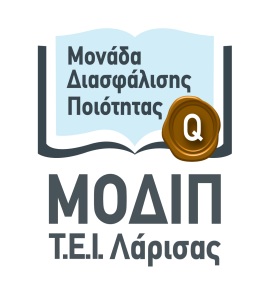 Ανώτατο Τεχνολογικό Εκπαιδευτικό Ίδρυμα ΛάρισαςΟ Πρόεδρος Μονάδας Διασφάλισης Ποιότητας
Παντελής Υψηλάντης
Καθηγητής